Архивной службе Адыгеи будет 95 лет – 22 июля 2019 года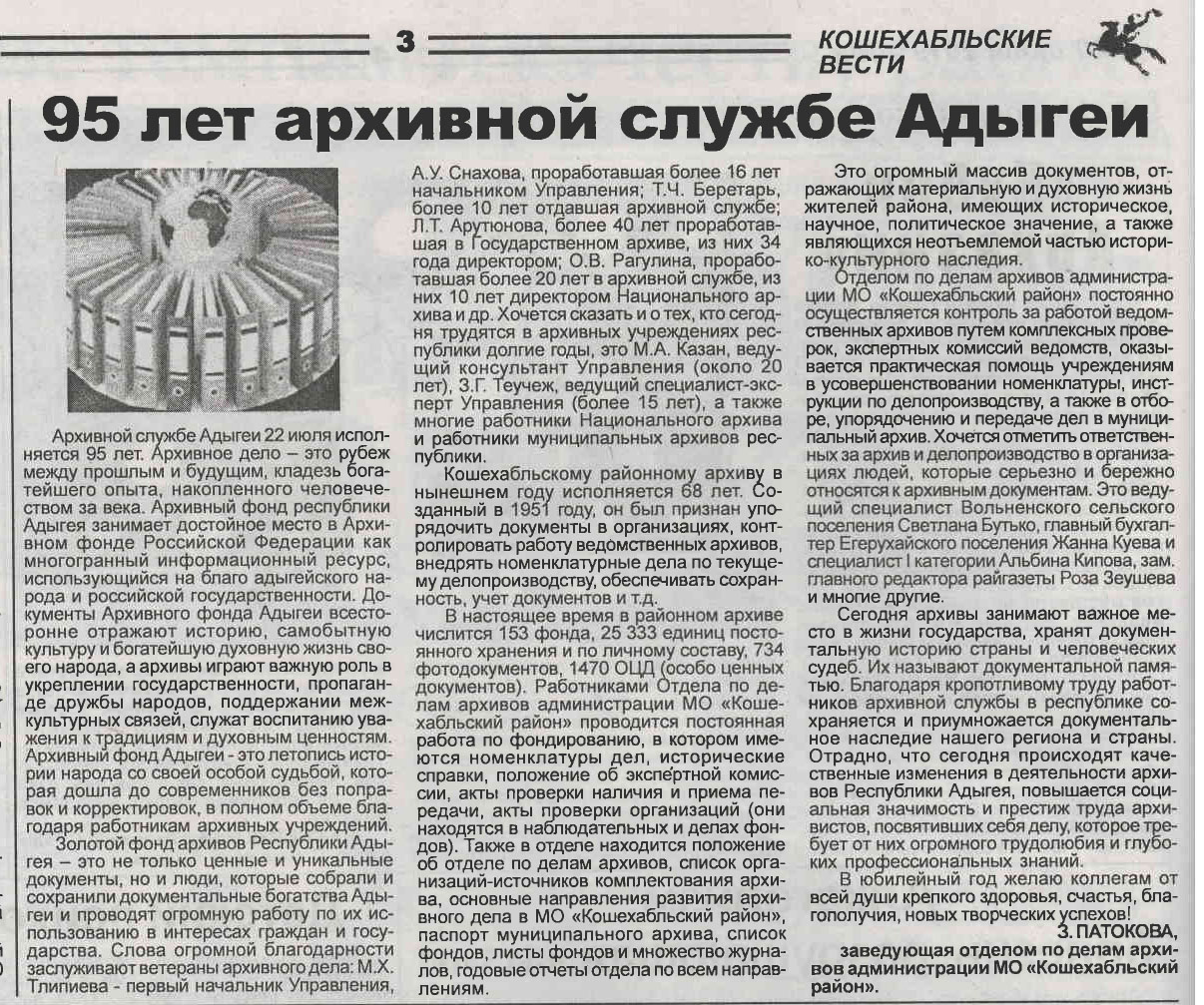 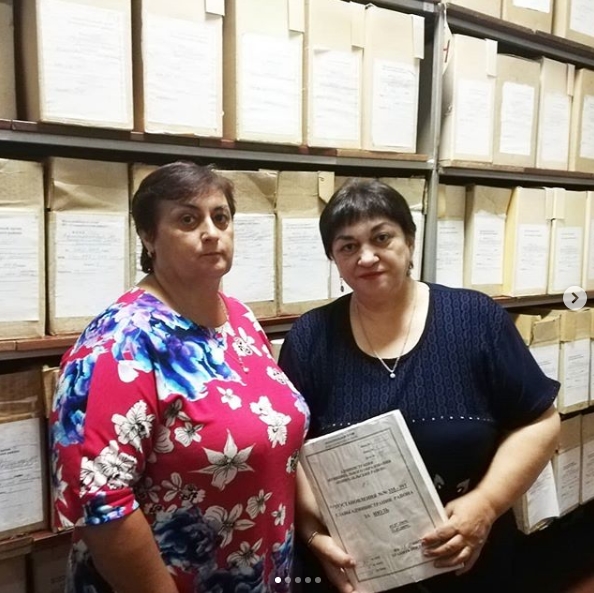 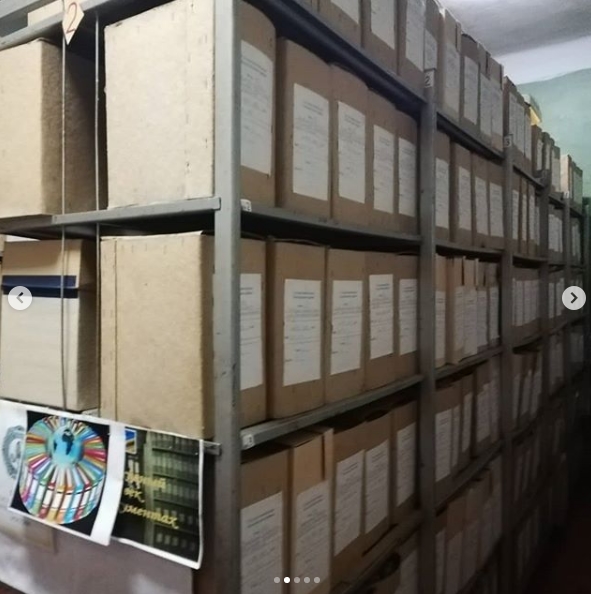 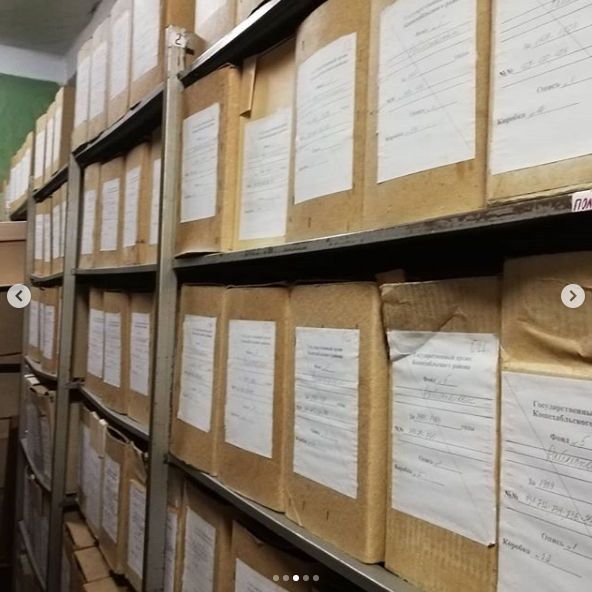 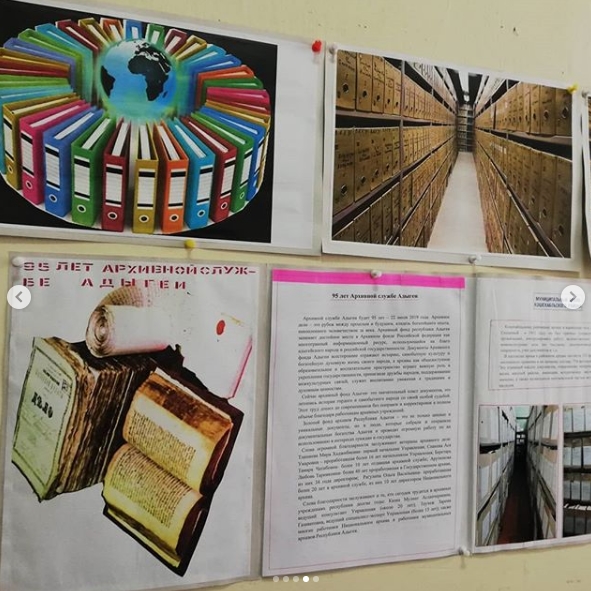 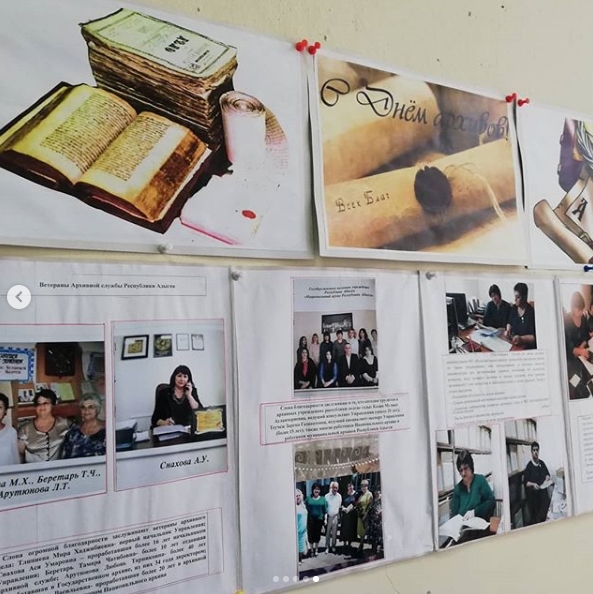 